Publicado en   el 05/06/2014 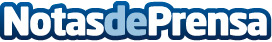 Una apuesta por la sostenibilidadDatos de contacto:Nota de prensa publicada en: https://www.notasdeprensa.es/una-apuesta-por-la-sostenibilidad Categorias: Ecología Consumo http://www.notasdeprensa.es